В МАДОУ «Умка» функционирует группа кратковременного пребывания «Кроха».Планирование непосредственно образовательной деятельностигруппы кратковременного пребывания «Кроха»на 2017 -2018 учебный год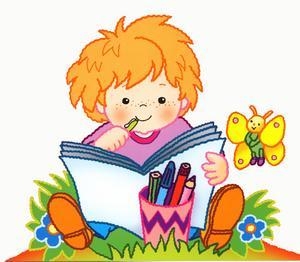 Время пребывания детей в МАДОУ «Умка»:четверг с 11.00-13.00При себе Вам необходимо иметь:- справку от врача - педиатра;- копию паспорта;- копию свидетельства о рождении ребенка;- сменную обувь для ребенка и для родителей.Режим дняИнформация по телефону:  т. 34-26-40 – заведующий Клепикова Светлана Витальевна                   т. 8(932)-059-11-14- педагог-психолог Оболдина Ксения ВячеславовнаРежимные моментыДень недели: четвергВремя пребывания: 11.00 – 13.00Прием детей, осмотр11.00 – 11.15Индивидуальное общение с педагогом, совместная деятельность ребенка со взрослыми.11.15 – 11.30Организованная деятельность совместно с детьми (сенсорное развитие)11.30 – 11.40Подвижные игры (развитие двигательной активности и обогащение двигательно-игрового опыта)11.40 – 11.50Организованная деятельность совместно с детьми (музыкальная деятельность)11.50 – 12.00Самостоятельная деятельность детей (под руководством родителей)12.00 – 12.15Совместное общение детей и родителей со специалистами12.15 – 12.30Индивидуальная работа с дидактическим материалом12.30 – 12.45Игры по интересам, уход домой12.45 – 13.00